SommerdæktestNokian Line får karakteren "god" i ADAC's sommerdæktest for 2016"Styrker: + meget afbalanceret, + særligt god på tør vej, + god på våd vej, + forholdsvis lavt brændstofforbrug" i henhold til den tyske bilklub ADAC's vurdering af Nokian Line-sommerdækket til små og kompakte biler med en dækstørrelse 185/65 R15 H. Nokian Line får karakteren "meget anbefalelsesværdig" af bilklubberne TCS fra Schweiz og ÖAMTC fra Østrig.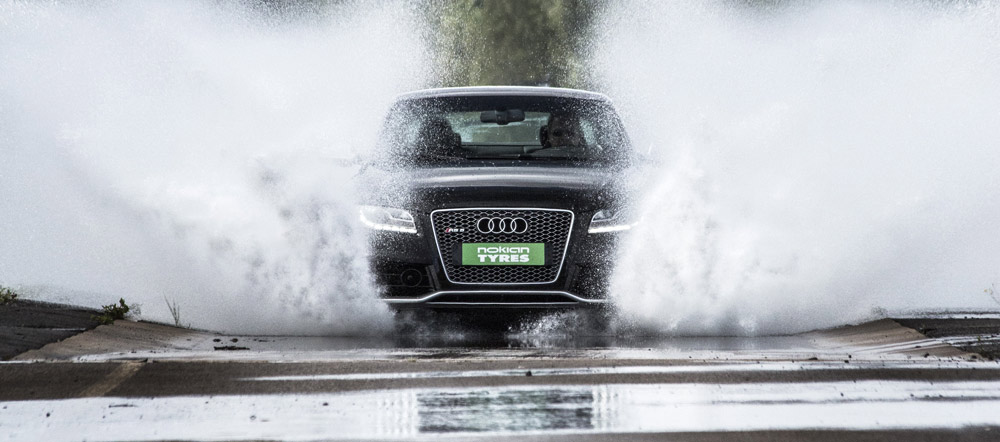 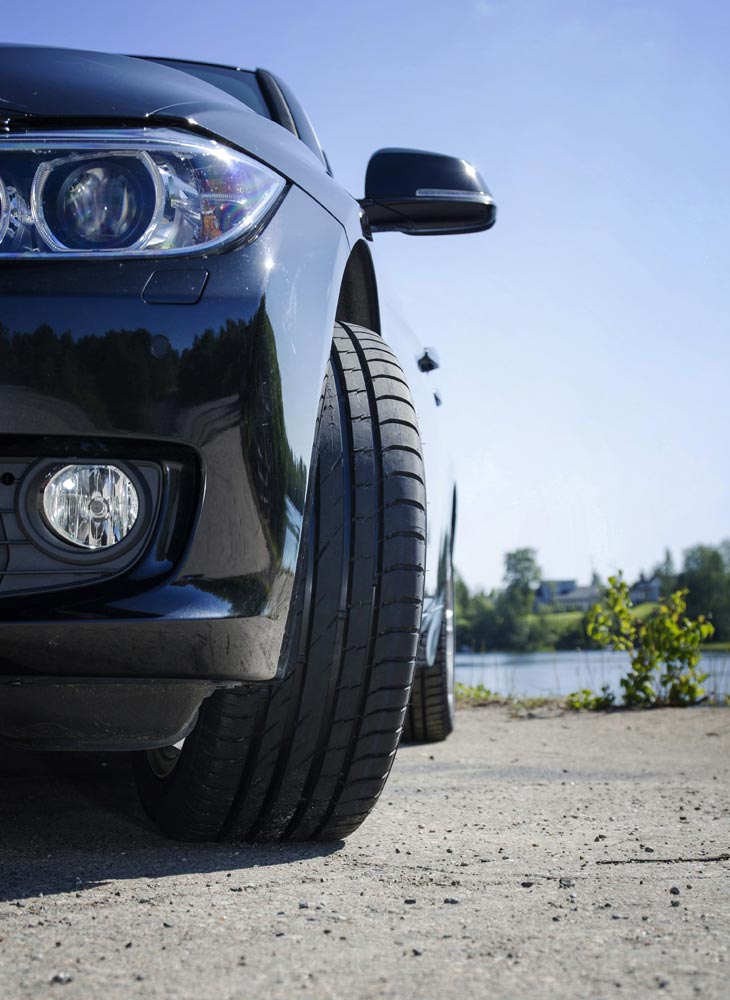 Nokian zLine anbefales af ADAC, som fremhæver dækkets "forholdsvis lave brændstofforbrug" i bilklubbens sommerdæktest for 2016 for biler i mellemklassen med en dækstørrelse på 225/45 R 17 Y. Nokian zLine får karakteren "god" for testkriterierne "tør vej", "brændstofforbrug" og "slidstyrke". TCS og ÖAMTC giver dækket karakteren "anbefalelsesværdig".Det sporty Nokian zLine får karakteren "meget anbefalelsesværdig""Meget anbefalelsesværdig" lyder testresultatet for det sporty dæk Nokian zLine i det tyske bilmagasin Auto Zeitungs og bilsynsorganisationen GTÜ's sommerdæktest for 2016. Nokian zLine ruller sikkert og forudsigeligt på våd vej. "Den lave rullemodstand er en af Nokian zLines styrker".Dækket Nokian Weatherproof All-Weather får karakteren "god +"Dækket Nokian Weatherproof All-Weather får karakteren "god +" i samlet bedømmelse, hvilket giver det en "GUTE FAHRT-anbefaling" og en 2.-plads i det tyske bilmagasin GUTE FAHRTS test af helårsdæk for 2016. I vinterkategorien får det karakteren "meget god" og vurderes at have den bedste trækkraft og bedste bremsning i sne. Nokian Weatherproof har gode og afbalancerede egenskaber på tør vej, og bremserne fungerer godt på våd vej. Resultatet af akvaplaningtesten er "meget god". Rullemodstanden får også karakteren "meget god".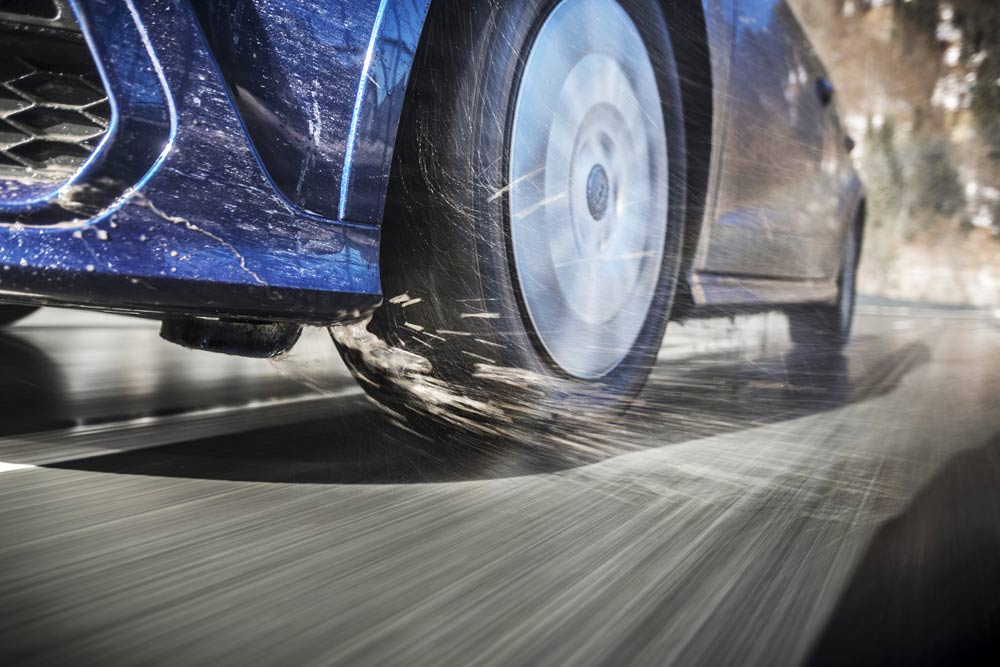 ADAC, TCS og ÖAMTC testede 32 sommerdæk i størrelsen 185/65 R15 H og 225/45 R 17 Y i henhold til strenge kriterier og krav. Auto Zeitungs test omfattede 14 sommerdæk i størrelsen 225/45 R 17. GUTE FAHRT sammenlignede 9 dæk i størrelsen 205/55 R 16.www.nokiantyres.dkVianor-dæk og -bilservice fra Nokian Tyres:http://www.nokiantyres.com/where-to-buy/locator/BilledteksterNokian_zLine_001.jpgBilledtekst:Nokian zLine: "meget anbefalelsesværdig" iht. Auto Zeitung og GTÜ, "anbefalelsesværdig" iht. ADAC, TCS og ÖAMTC samt sommerdæktest for 2016     Foto: Nokian TyresNokian_Line_004.jpgBilledtekst:Nokian Line får karakteren "god" i ADAC's sommerdæktest for 2016    Foto: Nokian TyresNokian_Weatherproof_022.jpgBilledtekst:Helårsdækket Nokian Weatherproof All-Weather får karakteren "god +" i samlet bedømmelse i det tyske bilmagasin GUTE FAHRTS test af helårsdæk for 2016      Foto: Nokian TyresDownload fotos af Nokian Line-sommerdækwww.nokiantyres.com/NokianLineDownload fotos af Nokian zLine-sommerdækwww.nokiantyres.com/NokianzLineDownload fotos af helårsdækket Nokian Weatherproofwww.nokiantyres.com/NokianWeatherproofVideoerNokian-sommerdæk – test under ekstreme forholdhttps://youtu.be/6kT0wLEOxY4Nokian Line – testvindende sommerdæk til Centraleuropa http://youtu.be/YbsERA80v18Det nye Nokian zLine – sporty og cool ydeevne til den centraleuropæiske sommer https://youtu.be/tm-FodKRM0MDet nye Nokian Weatherproof – helårsdækket til Centraleuropa https://youtu.be/LonBy4JsbQIFlere oplysningerNokian Tyres lancerer tre helt nye sommerdækhttp://www.nokiantyres.com/company/news-article/nokian-tyres-introduces-three-brand-new-summer-tyres/Det nye Nokian Line – maksimal ydeevne på våd vejhttps://www.nokiantyres.com/company/news-article/new-nokian-line-top-performance-for-wet-roads-2/Det nye Nokian zLine – sporty og cool ydeevne, designet til at køre hurtigthttps://www.nokiantyres.com/company/news-article/the-new-nokian-zline-sporty-cool-performance-for-fast-driving-2/Helårsdækket Nokian Weatherproof – sikker kørekomfort hele året rundthttps://www.nokiantyres.dk/firma/nyheder/nokian-weatherproof-helarsdaek-sikker-korselskomfort-aret-rundt/Nokian Tyres er verdens nordligste dækproducent og en innovationslederNokian Tyres er verdens nordligste dækproducent. Selskabet fremmer og letter sikker færdsel under krævende forhold. Hvad enten du kører gennem en snestorm eller voldsom sommerregn, giver Nokian Tyres' produkter dig pålidelighed, ydeevne og ro i sindet. Det finske selskab er den eneste dækproducent, der fokuserer på produkter til krævende forhold og kundernes behov i forbindelse hermed. Som verdens førende vinterdækspecialist tilbyder Nokian Tyres innovative dæk til personbiler, lastvogne og tunge maskine, der primært markedsføres på egne med udfordrende kørselsforhold, der forårsages af sne, skov og skiftende årstider.Nokian Tyres er vinterdækkets opfinder og har designet, testet og taget patent på innovative dæk i 80 år. Exceptionelt krævende forhold kræver hurtig tanke, en utrættelig kampånd og evnen til at samarbejde. Denne opskrift bruges også til at skabe markedets mest avancerede sommerdæk, der mestrer barske veje og hårdt vejr. Endvidere står kvalitetsmærket Nokian Tyres for dæk, som er særligt udviklet til det danske vejr og de høje hastigheder på de danske motorveje.Kvalitetsmærket Nokian Tyres omfatter store udvalg af sommer- og vinterdækDet nye AA Class Nokian eLine 2 førsteklasses sommerdæk står for det bedste, dækmærkningsklasse A har at byde på, hvad angår vådgreb, brændstofforbrug, avanceret sikkerhed og grønnere mobilitet. Det nye Nokian iLine-sommerdæk tilfører bedre kørselskomfort og -økonomi til små og mellemstore biler.Nokian Tyres’ exceptionelt store udvalg af førsteklasses vinterdæk omfatter det nye Nokian WR D4, højtydelsesdækket Nokian WR A4, Nokian WR SUV 3, varevognsdækkene Nokian WR C3 og helårsdækkene Nokian Weatherproof, samt multitestvinderen Nokian WR D3.Nokian Tyres’ produkter leverer fremragende sikkerhed, sparer brændstof og er frontløbere hvad angår miljøvenlighed. Selskabet er nummer et med hensyn til mærkegenkendelse og -værdsættelse i Skandinavien og Rusland og har et positivt, exceptionelt image.Forbedret sikkerhed gennem innovationer: Kørselssikkerhedsindikator (Driving Safety Indicator – DSI) med akvaplaningsadvarselKørselssikkerhedsindikatoren på sommerdækkene oplyser bilejeren om rilledybden med et simpelt tal fra 8 til 3. En inkluderet akvaplaningsadvarsel oplyser om fare for akvaplaning med et vanddråbesymbol. Symbolet forsvinder, når der kun er fire milimeter slidbane tilbage, hvilket er en advarsel til føreren om forhøjet risiko.
 Nokian Tyres opnåede en omsætning på 1,360 milliarder euro i 2015Nokian Tyres opnåede en omsætning på 1,360 milliarder euro i 2015 og beskæftigede over 4.000 medarbejdere. I Europa driver Nokian Tyres sine egne salgsselskaber i ti lande. Selskabet ejer også dæk- og bilservicekæden Vianor, som består af mere end 1.400 salgssteder i 26 lande.www.nokiantyres.dkVianor-dæk og -bilservice fra Nokian Tyres:http://www.nokiantyres.com/where-to-buy/locator/Pressekontakt:Dr Falk Köhler PRDr Falk KöhlerTlf. +49 40 54 73 12 12E-mail Dr.Falk.Koehler@Dr-Falk-Koehler.dewww.Dr-Falk-Koehler.deÖdenweg 5922397 HamburgGermanyYderligere oplysninger:www.twitter.com/NokianTyresComwww.youtube.com/NokianTyresComwww.facebook.com/nokiantyreswww.linkedin.com/company/nokian-tyres-plcBilistblog:http://community.nokiantyres.com/Ekspertblog:http://nordictyreblog.com/Nokian Tyres EuropeNokian Tyres s.r.oV Parku 2336/22148 00 Praha 4Czech RepublicAdministrerende direktør Centraleuropa (Managing Director Central Europe) Hannu Liitsola, tlf. +420 605 236 440E-mail hannu.liitsola@nokiantyres.comTeknisk kundeservicedirektør (Technical Customer Service Manager) CE Sven Dittmann, Dipl.-Ing., tlf. +49 160 908 944 04E-mail sven.dittmann@nokiantyres.comMarketingchef (Marketing Manager) Lukáš Líbal, tlf. +420 222 507 759E-mail lukas.libal@nokiantyres.comwww.nokiantyres.dkNokian Tyres Finlands hovedkvarterNokian Tyres plcPirkkalaistie 7P.O.Box 2037101 NokiaFinlandProduktudviklingschef (Product Development Manager) Olli Seppälä, tlf. +358 10 401 7549E-mail olli.seppala@nokiantyres.comChef for produktstyring (Head of Product Management) Petri J. Niemi, tlf. +358 10 401 7646E-mail petrij.niemi@nokiantyres.comTeknisk kundeservicedirektør (Technical Customer Service Manager) Matti Morri, tlf. +358 10 401 7621E-mail matti.morri@nokiantyres.comProduktudviklingschef (Product Development Manager) Jarno Ahvenlammi, tlf. +358 10 401 7741E-mail jarno.ahvenlammi@nokiantyres.comUdviklingschef (Development Manager) Juha Pirhonen, tlf. +358 10 401 7708E-mail juha.pirhonen@nokiantyres.comProduktchef Centraleuropa (Product Manager Central Europe) Stéphane Clepkens, tlf. +358 50 462 7536E-mail stephane.clepkens@nokiantyres.comwww.nokiantyres.dk